Daytona State College Dual Enrollment Application Stepsvisit DaytonaState.edu/Apply and select “Create New Account” to beginOur application is a simple 2-step process: Step 1 is to create an application account. Step 2 is to sign in with your newly created application account username and password to complete the Dual Enrollment program admissions application.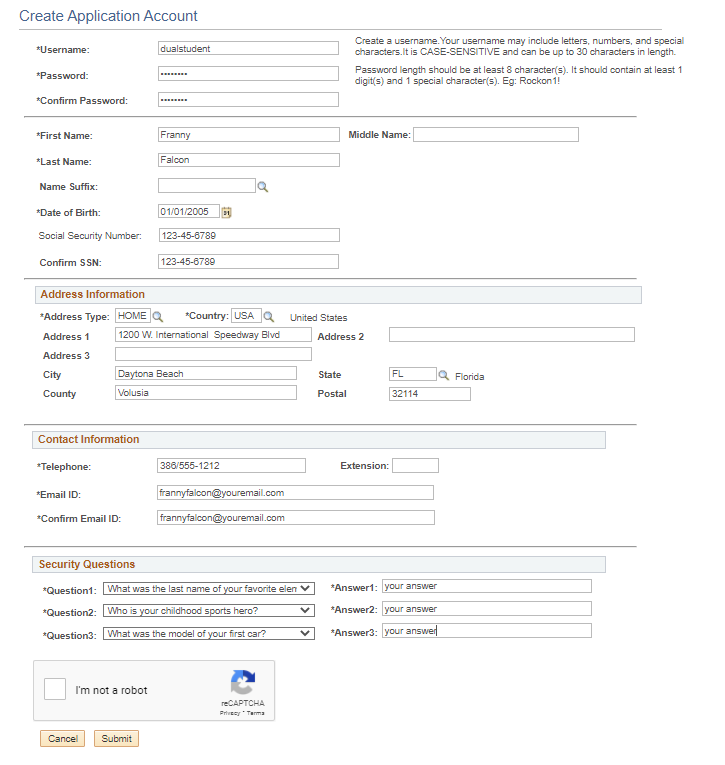 Things to noteBe sure to capitalize your name & use your full name, not a shortened version (i.e., if your name is Jonathan, don’t use Johnnie)A name suffix is an ending like Jr, Sr, or IIIAfter you hit submit, you’ll be directed to log in with your new account information. You will complete each section marked with a red ! until they are all green s, then you can submit your application.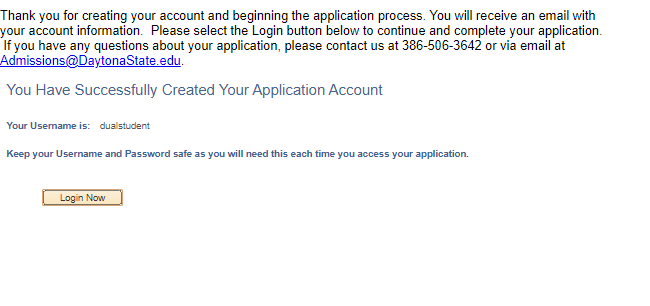 Academic Data Selection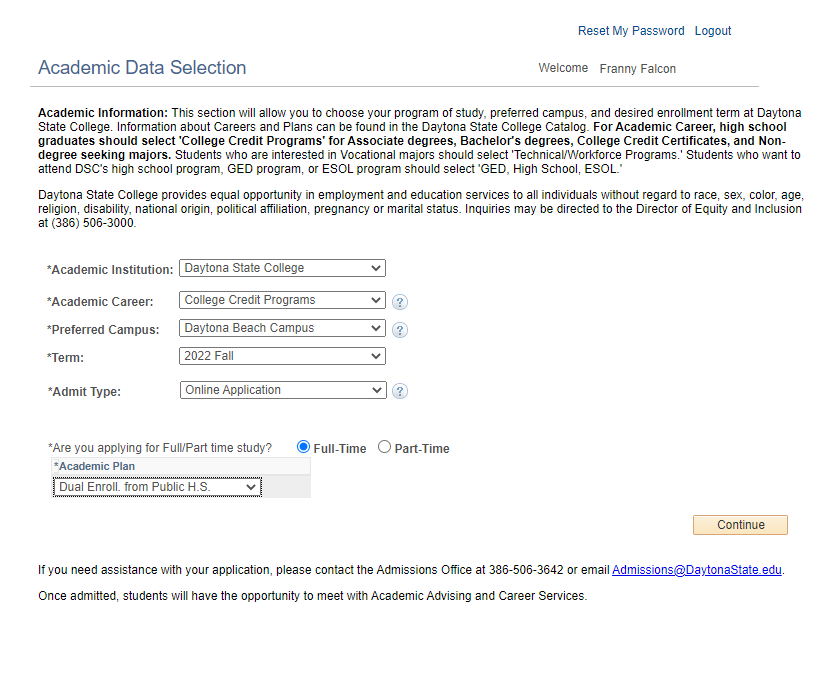 Things to noteIf you are starting in January, select 2024 Spring as the TermYour Preferred Campus is the campus closest to youYour Academic Plan will either be Dual Enroll from Public HS, Private HS, or Home HSDo not select any Academic Plan other than “Dual Enroll from…”Student Information Section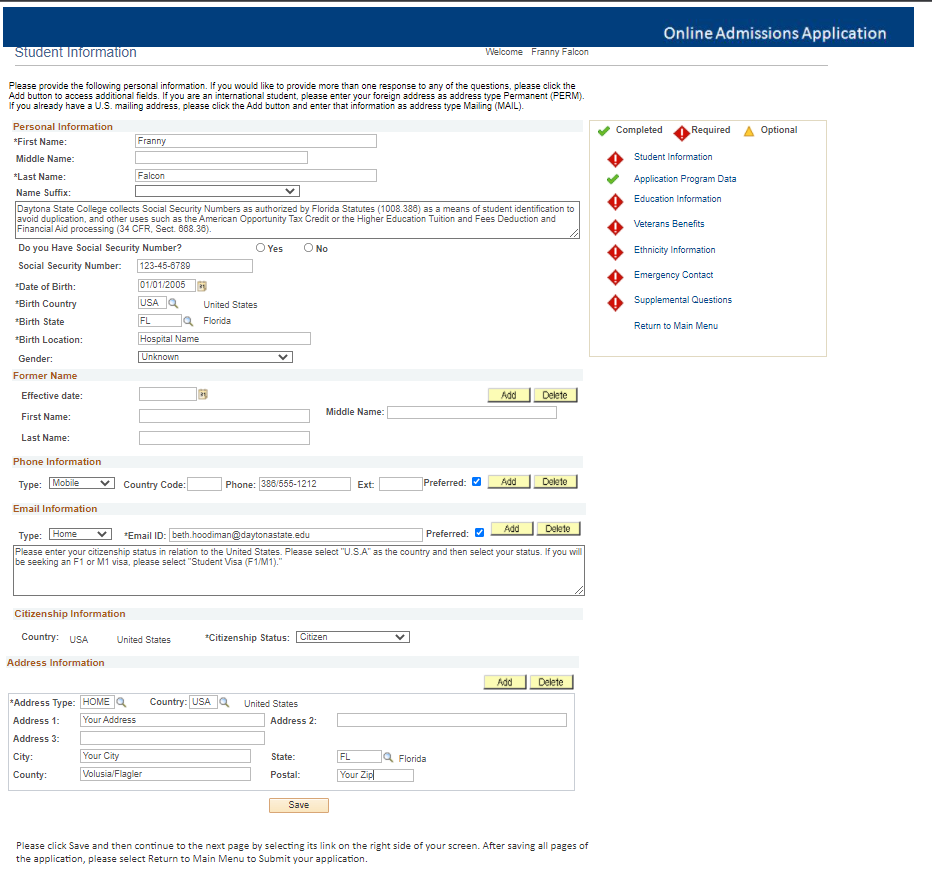 Things to notePlease select the country and state, and enter the city you were born in for Birth LocationIf you have never changed your name legally, leave the Former Name section blankLeave Country Code and Ext blank in the Phone Information sectionFor Citizenship Information, do not select Student Visa. Select citizen or permanent resident, whichever applies to youPostal means your zip codeEducation Information Section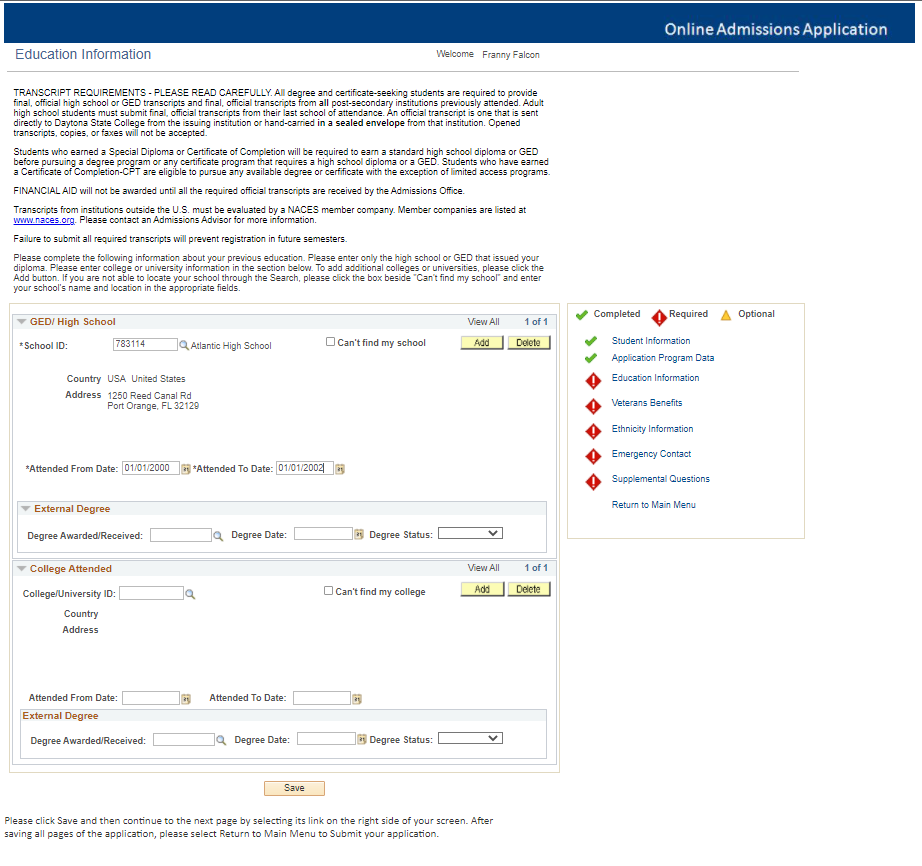 Things to noteYou can find your school code in the chart to the right >The Attended From Date should be 08/01/20XX (the year you began high school)The Attended To Date should be 05/31/20XX (the year you will graduate high school)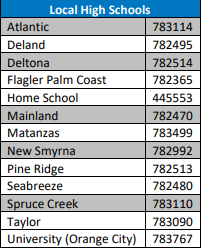 You may leave all other sections (External Degree & College Attended) blankVeterans Benefits & Ethnicity Information Sections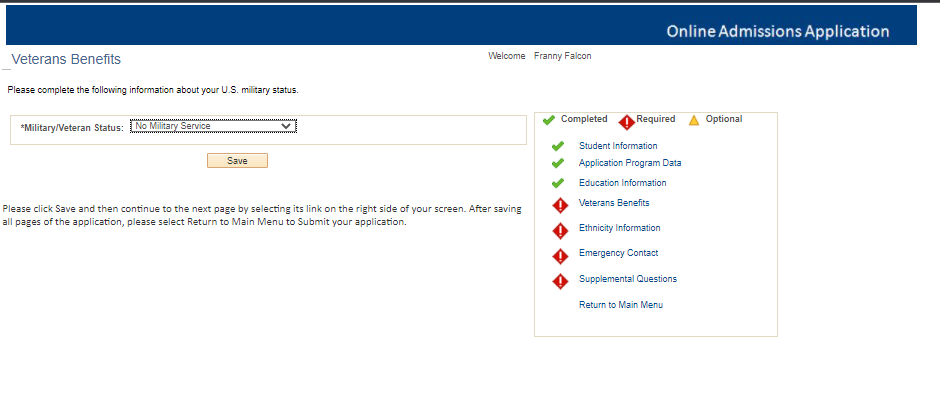 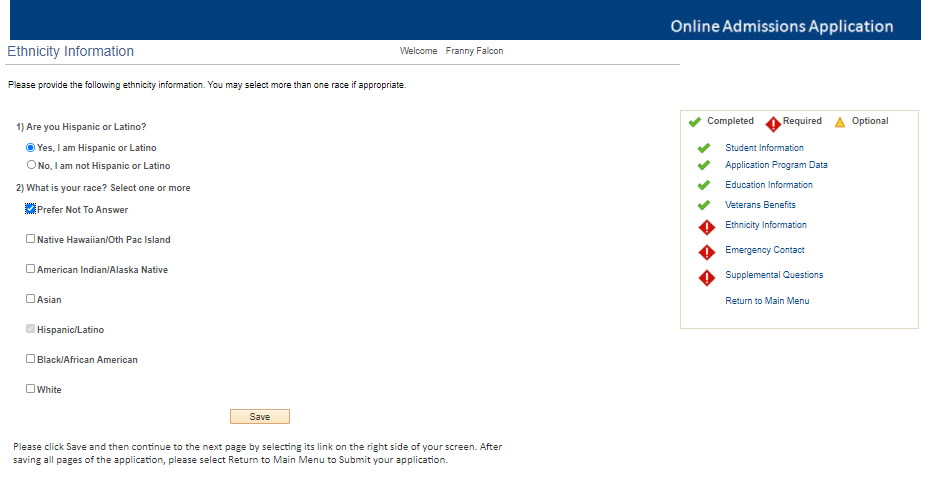 Things to noteIf you have never served in the US Military, select No Military ServiceEmergency Contact Information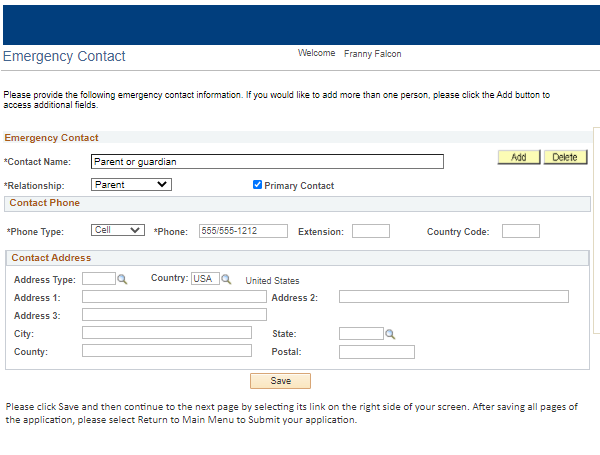 Things to noteMake sure all the information on this page is your emergency contact’s information not your ownLeave Country Code blankPostal is the zip code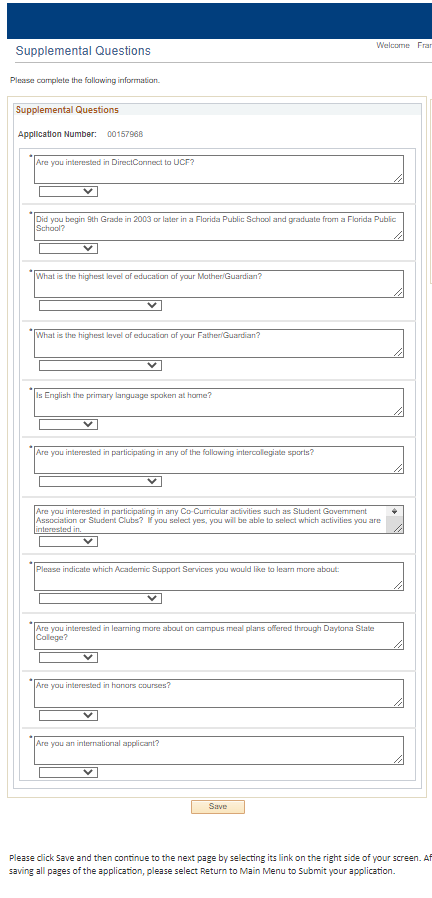 Things to noteDirect Connect to UCF allows you to continue to UCF for your bachelor’s after DSCNow that all sections have green s, you can submit your application. Click “Yes, I Accept” and hit Submit to finalize the application – Welcome to Daytona State College!!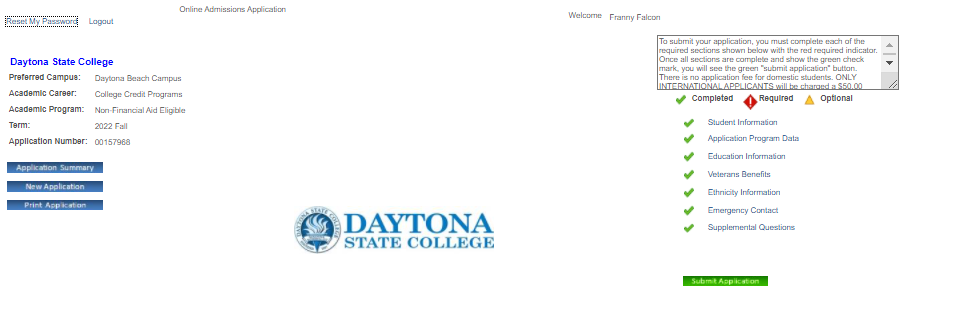 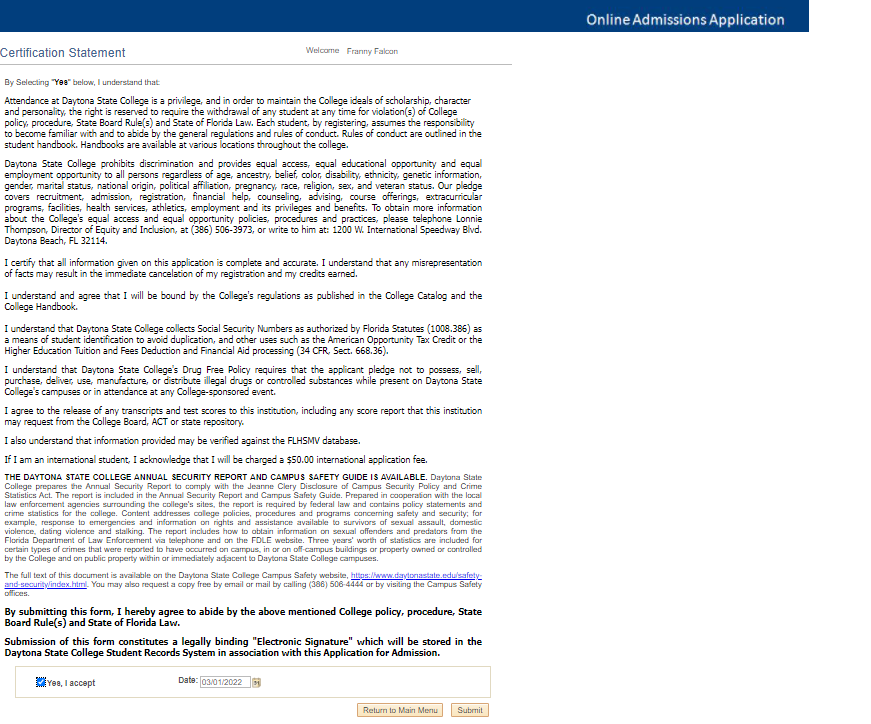 